KARTA  WYCHOWAWCY   2019	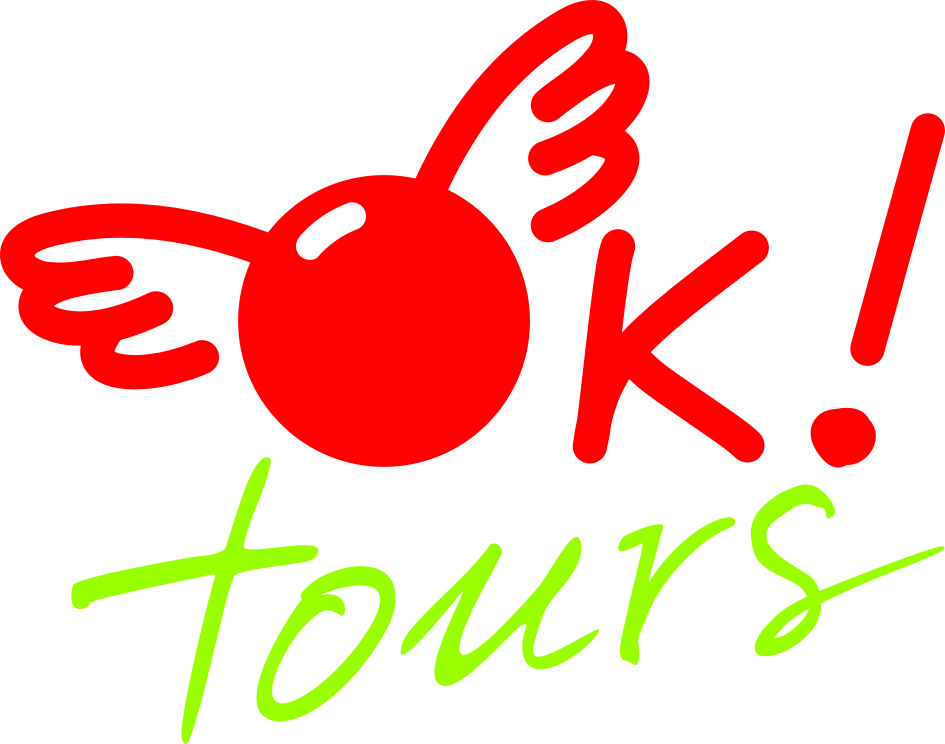 Aplikuję na stanowisko (podkreśl właściwe):    wychowawca, instruktor/wychowawca, ratownik/wychowawca,  kierownik, pilot wahadłowy/wychowawca Dane podstawowe			              StudenciPozostaliKwalifikacje podstawowe   prosimy o załączenie kopii:Doświadczenie w pracy na koloniach i obozachZnajomość języków obcychWyrażam zgodę na przetwarzanie moich danych osobowych w celu prowadzenia rekrutacji na aplikowane przeze mnie stanowisko przez OK TOURS siedzibą w Toruniu, przy ul. Podmurnej 40. zgodnie z ustawą z dnia 29 sierpnia 1997 r. o ochronie danych osobowych (t.j. Dz. U. z 2016 r., poz. 922).podpis ............................................				 	       data :  ..................................    2019 r.Imię i nazwisko:Imię i nazwisko:Imię i nazwisko:Imię i nazwisko:Imię i nazwisko:Imię i nazwisko:Nazwisko panieńskie:Nazwisko panieńskie:Nazwisko panieńskie:imiona rodziców :imiona rodziców :imiona rodziców :Data  urodzenia:Data  urodzenia:Data  urodzenia:miejsce urodzenia:miejsce urodzenia:miejsce urodzenia:PESEL:PESEL:Właściwy Urząd Skarbowy:Właściwy Urząd Skarbowy:Właściwy Urząd Skarbowy:Właściwy Urząd Skarbowy:Adres do PIT – u:Adres do PIT – u:Adres do PIT – u:Adres do PIT – u:Adres do PIT – u:Adres do PIT – u:Adres do korespondencji:Adres do korespondencji:Adres do korespondencji:Adres do korespondencji:Adres do korespondencji:Adres do korespondencji:Telefon komórkowy:Adres mailowy:Adres mailowy:Adres mailowy:Adres mailowy:Zostałem polecony/a przez  (Imię i nazwisko):NauczycieleNauczycieleNauczycieleNauczycieleNauczycieleNauczycielePrzedmiot nauczaniaPrzedmiot nauczaniaPrzedmiot nauczaniaPrzedmiot nauczaniaw klasachw klasachSzkoła/miejsce pracySzkoła/miejsce pracySzkoła/miejsce pracySzkoła/miejsce pracySzkoła/miejsce pracySzkoła/miejsce pracyUczelniaUczelniaKierunek studiówrokMiejsce pracyMiejsce pracyWykształceniestanowiskoKurs wychowawcy  - (nr, data)  nie dotyczy nauczycieli czynnychKurs dla kierowników - (nr, data)Zaświadczenie o niekaralności  - (nr, data)Kwalifikacje dodatkowe np. ratownik, instruktor tańca, żeglarz …etc ( prosimy o załączenie kopii):Zainteresowania , umiejętności, odbyte kursy (np. sport, moda, wizaż, taniec, fotografia, fitness, gra na instrumentach etc.)RokOrganizatorFunkcjaBiegle w mowie i piśmie:Komunikatywnie na różne tematy: